                                                                                                                                    ПРИЛОЖЕНИЕ 1 Задание №2    рис2          рис3                                 Рис 4   Рис.5   рис 6                                                  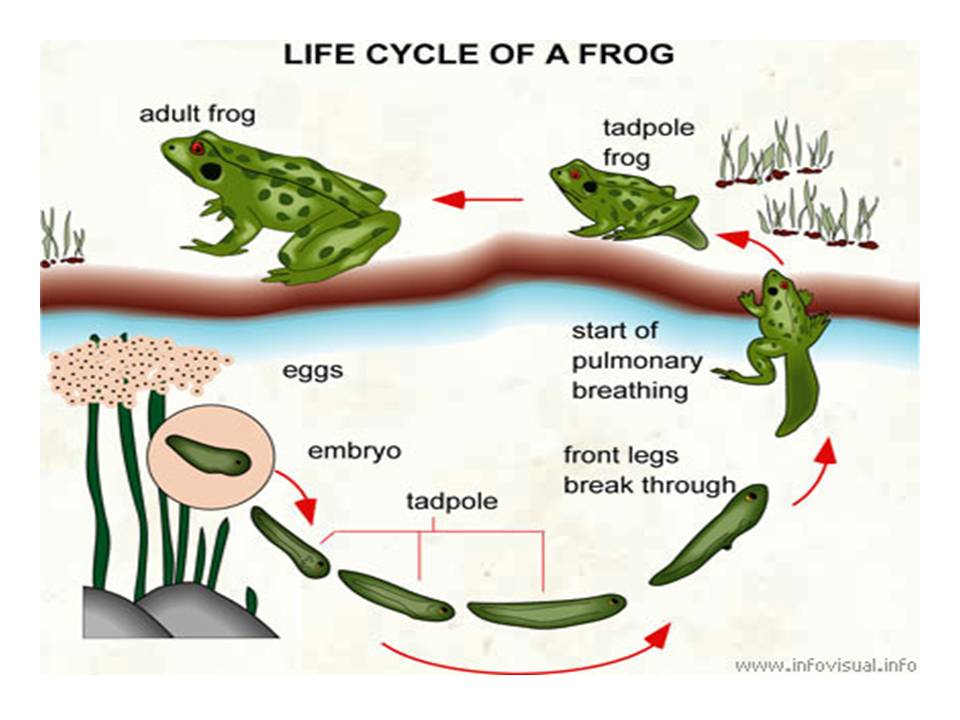 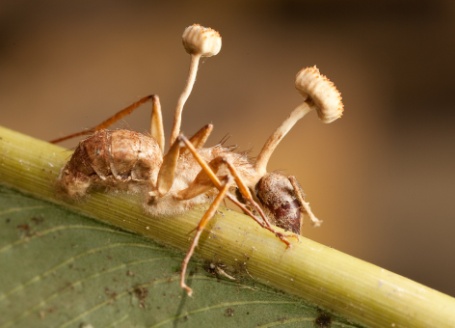 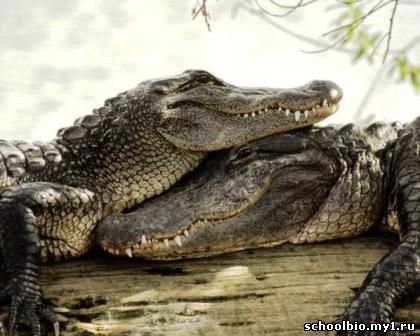 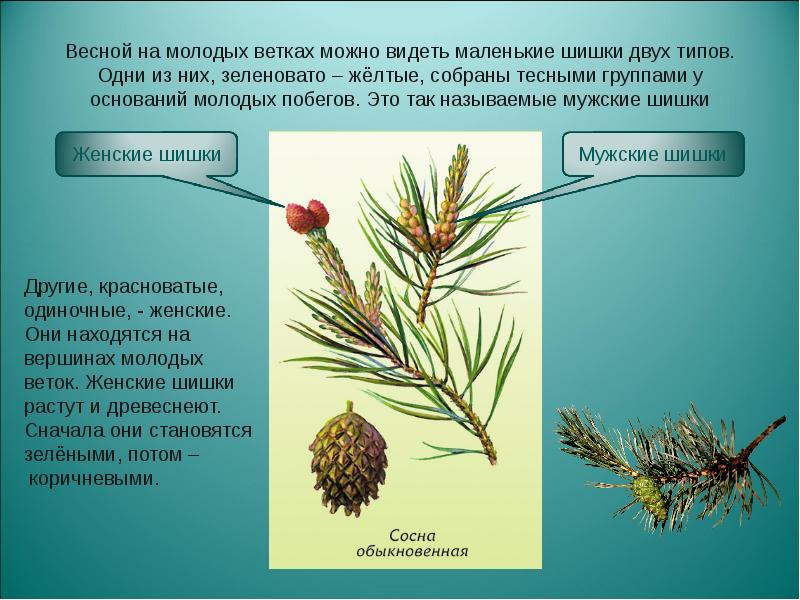 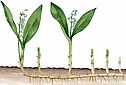 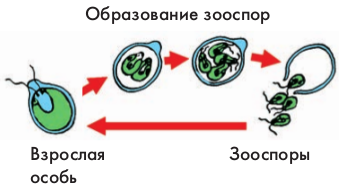 Рис.7  Рис.  8   Рис. 9     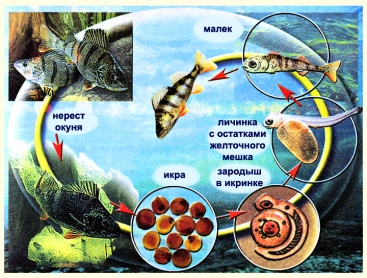 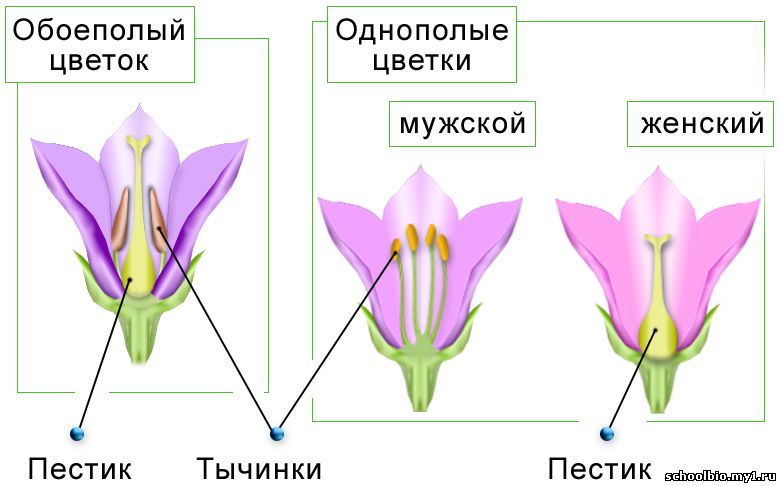 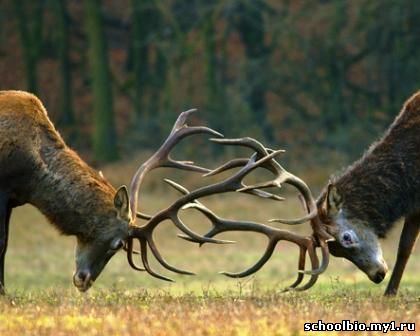 Рис.10  Рис.11 Рис12.                                                                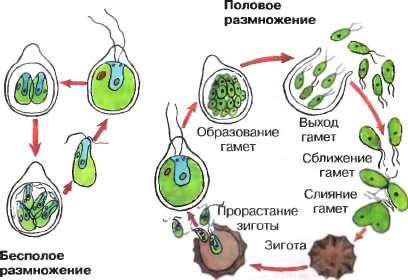 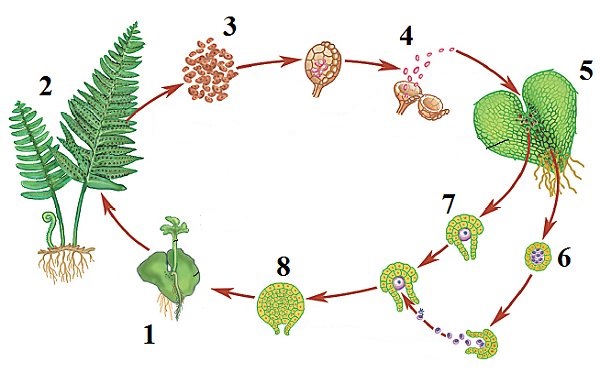 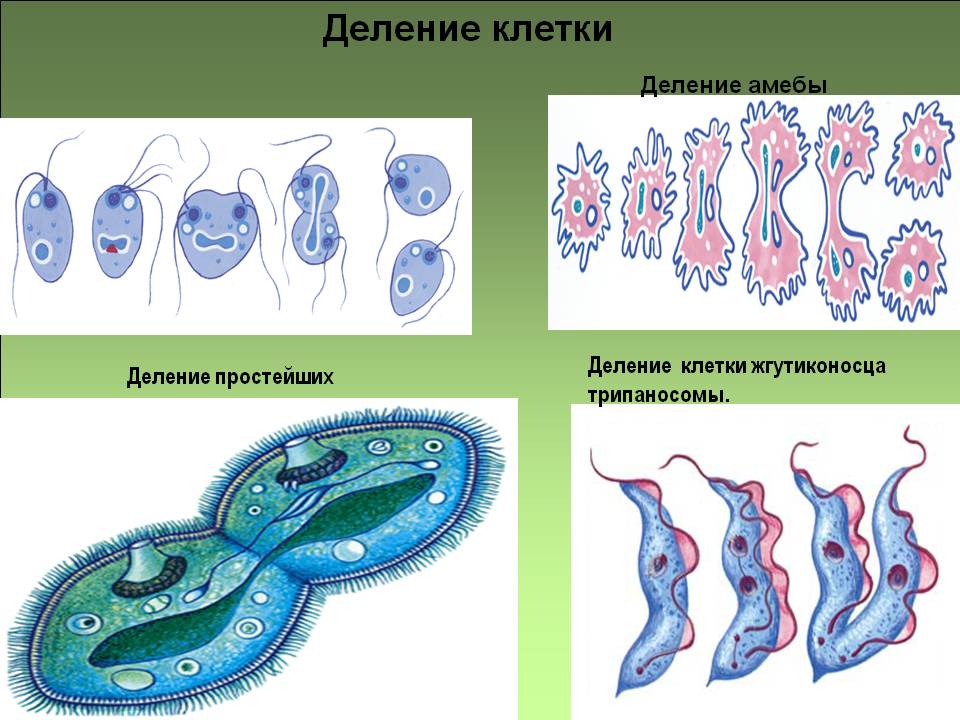 Рис13 Рис.14           Рис.15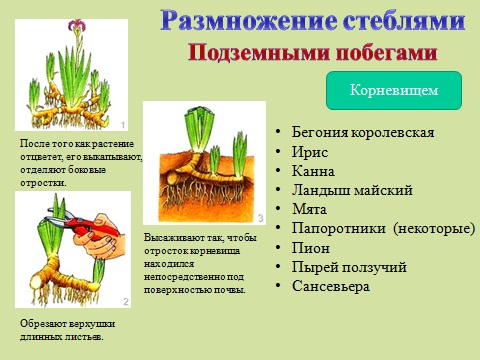 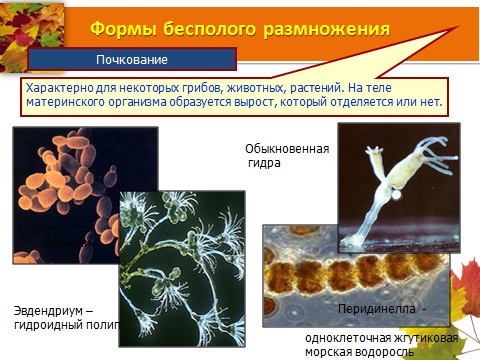 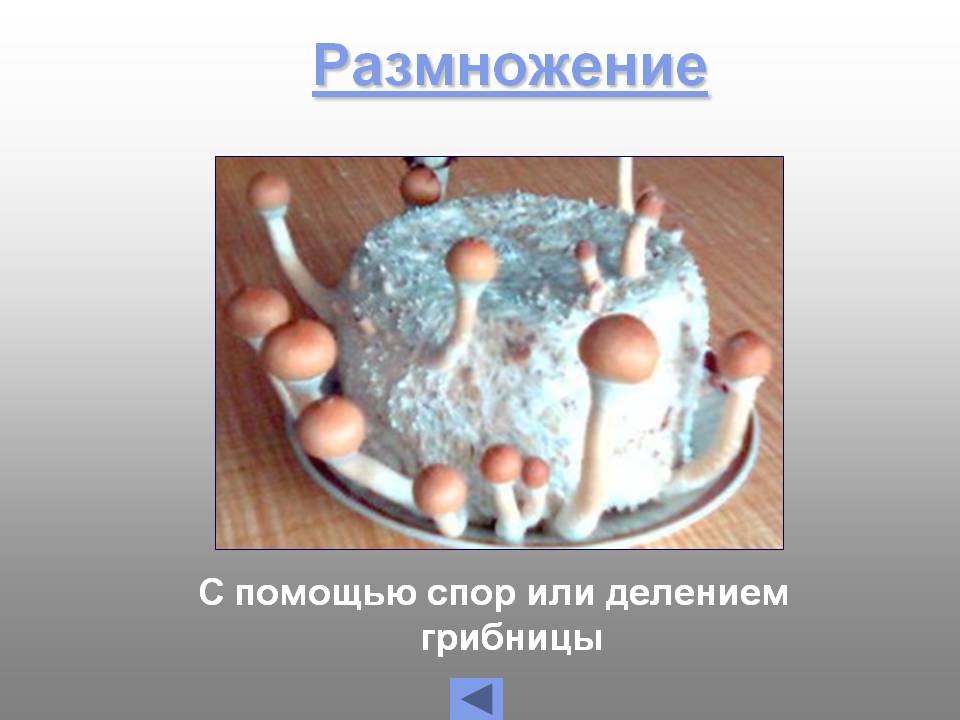                                                                                                              ПРИЛОЖЕНИЕ  2  Модельные ответыЗадание 1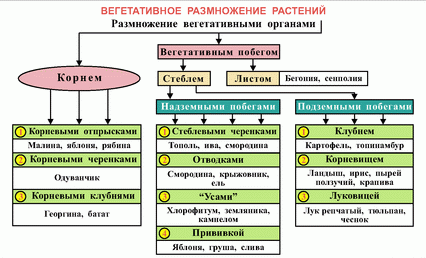 Инструмент проверки: за каждый правильный ответ в ячейки под цифрами –1 балл; 1 задание 15 балловЗадание №2Модельный ответ:Задание  1. Выпишите через запятую номера рисунков, соответствующих   а) половому размножению   б) бесполому размножениюа) 1, 3, 4,7, 8,9,10.   б) 2,5,6,11, 12,13,14,15Задание 2 Укажите номера рисунков, какие организмы  образуют а) споры  б) гаметы  в) делятся митозом  г) откладывают икру    д) размножаются  вегетативно  е) характерно брачное поведениеа)  2, 6, 11, 15  б) 1,3,4,7,8,9  в) 12 г) 1,7   д)   5, 13    е) 1,3,7,9Задание 3. Укажите номера рисунков организмов, размножающихся как бесполым, так и половым способом   5, 6, 8,10,13,14, 2 задание -15 баллов, 3 задание- 6 баллов«5» --34 -36 баллов;«4»--33-24 баллов;«3»--23- 17.баллов.Модельный ответ (домашнее задание):   Загадки                                      1. Земляника (клубника) – вегетативное размножение, усами;                                     2.Цыпленок (утенок и др.) – половое размножение, гаметами;                                     3. Подсолнечник –генеративное размножение, семенами;                                     4.  Мак – генеративное размножение, гаметами;                                     5.  Колос (пшеница, рожь и др.) –генеративное размножение, гаметами                                     6. Петух, самец не несет яйца                                ПоговоркиВегетативное размножение черенками;Вегетативное размножение корневыми черенками;Вегетативное размножение корневищем;Генеративное размножение - семенамиИнструмент проверки: за каждый правильный ответ 1 баллРаздел Размножение и индивидуальное развитие организмов Раздел Размножение и индивидуальное развитие организмов Раздел Размножение и индивидуальное развитие организмов Дата:Дата:Дата:ФИО учителя: ФИО учителя: ФИО учителя: Класс: 9Класс: 9Класс: 9Количество присутствующихотсутствующих:отсутствующих:Тема урока 17Тема урока 17«Формы размножения организмов»«Формы размножения организмов»«Формы размножения организмов»«Формы размножения организмов»Тип урокаТип урокаИзучение новой темы с применением  на уроке компетентностно- ориентированных заданийИзучение новой темы с применением  на уроке компетентностно- ориентированных заданийИзучение новой темы с применением  на уроке компетентностно- ориентированных заданийИзучение новой темы с применением  на уроке компетентностно- ориентированных заданийЦели обучения, которые достигаются на данном урокеЦели обучения, которые достигаются на данном урокеСистематизировать, описывать половое и бесполое размножениеСистематизировать, описывать половое и бесполое размножениеСистематизировать, описывать половое и бесполое размножениеСистематизировать, описывать половое и бесполое размножениеЦели урокаЦели урокаК концу урока учащиеся смогут:Отличать формы размножения организмаОписывать бесполое и половое размножение растений и животныхДавать оценку половому и бесполому размножениюК концу урока учащиеся смогут:Отличать формы размножения организмаОписывать бесполое и половое размножение растений и животныхДавать оценку половому и бесполому размножениюК концу урока учащиеся смогут:Отличать формы размножения организмаОписывать бесполое и половое размножение растений и животныхДавать оценку половому и бесполому размножениюК концу урока учащиеся смогут:Отличать формы размножения организмаОписывать бесполое и половое размножение растений и животныхДавать оценку половому и бесполому размножениюКритерии оцениванияКритерии оценивания Учащийся:Систематизируют, описывают бесполое и половое размножение;Отличают половое и бесполое размножение растений и животныхВыявляют биологическое значение размножения. Учащийся:Систематизируют, описывают бесполое и половое размножение;Отличают половое и бесполое размножение растений и животныхВыявляют биологическое значение размножения. Учащийся:Систематизируют, описывают бесполое и половое размножение;Отличают половое и бесполое размножение растений и животныхВыявляют биологическое значение размножения. Учащийся:Систематизируют, описывают бесполое и половое размножение;Отличают половое и бесполое размножение растений и животныхВыявляют биологическое значение размножения.Языковые целиЯзыковые целиКлючевые слова и фразы: бесполое размножение, половое размножение, гермафродитизм, партеногенез, гамета, вегетативное размножениеКлючевые слова и фразы: бесполое размножение, половое размножение, гермафродитизм, партеногенез, гамета, вегетативное размножениеКлючевые слова и фразы: бесполое размножение, половое размножение, гермафродитизм, партеногенез, гамета, вегетативное размножениеКлючевые слова и фразы: бесполое размножение, половое размножение, гермафродитизм, партеногенез, гамета, вегетативное размножениеМежпредметные связиМежпредметные связиБотаника-вегетативное размножение, генеративные органы; зоология- самка, самец, гаметаБотаника-вегетативное размножение, генеративные органы; зоология- самка, самец, гаметаБотаника-вегетативное размножение, генеративные органы; зоология- самка, самец, гаметаБотаника-вегетативное размножение, генеративные органы; зоология- самка, самец, гаметаНавыки использования ИКТ Навыки использования ИКТ Использование интерактивной доски, интернет- ресурсовИспользование интерактивной доски, интернет- ресурсовИспользование интерактивной доски, интернет- ресурсовИспользование интерактивной доски, интернет- ресурсовПредварительные знанияПредварительные знанияМитоз - деление соматических клеток. Мейоз - деление половых клетокМитоз - деление соматических клеток. Мейоз - деление половых клетокМитоз - деление соматических клеток. Мейоз - деление половых клетокМитоз - деление соматических клеток. Мейоз - деление половых клетокХод урокаХод урокаХод урокаХод урокаХод урокаХод урокаЗапланированные этапы урокаЗапланированная деятельность на уроке Запланированная деятельность на уроке Запланированная деятельность на уроке Запланированная деятельность на уроке РесурсыНачало урока10 минутСередина урока20 минутОбъявление целей урока. Тема заранее не объявляется, т.к. учащиеся должны сформулировать ее сами.Активизация имеющихся знаний.ВызовАктуализация знаний, необходимых для изучения нового материала. Деление на группы   «Митоз»,   «Мейоз»Учащиеся каждой группы готовят вопросы другой командеПодведение итогов.Демонстрация слайдов, иллюстрирующих половое и бесполое размножение животных и растений1.задание используя текст учебника и интернет - ресурсы заполните таблицуТема:  «Размножение»Информационная компетентностьУровень IIIАспект: использование ресурсов.  Определяет и находит ресурс для выполнения действий.Введение в проблему. Ваши родители купили  дачный участок. Но у вашей семьи нет опыта по выращиванию растений. Мама попросила тебя выяснить, как можно размножить, имеющиеся на участке растения.Стимул.  Если выполните задание, научитесь определять,  какими вегетативными органами человек размножает растения  в природе.Источник информации: дополнительная литература, интернет-ресурсыЗадачная формулировка: заполните таблицу «Вегетативное размножение растений», используя различные источники информации. В колонки  ниже под цифрами запишите примеры.Вегетативное размножение растений2 задание  (Приложение1)Тема:  «Размножение»Информационная компетентностьУровень IIАспект: Обработка информации. Систематизирует  извлеченную информацию в рамках сложной заданной структуры (по двум или более основаниям)Введение в проблему.Стимул.  Если выполните задание, сможете по внешнему виду организма  определять форму размножения организмовИсточник информации: рисунки, учебник «Биология 9 класс», интернет-ресурсыЗадачная формулировка: Задание  1. Выпишите через запятую номера рисунков, соответствующих   а) половому размножению   б) бесполому размножениюЗадание 2 Укажите номера рисунков, какие организмы  образуют а) споры  б) гаметы  в) делятся митозом  г) откладывают икру    д) размножаются  вегетативно  е) характерно брачное поведениеЗадание 3. Укажите номера рисунков организмов, размножающихся как бесполым, так и половым способомОбъявление целей урока. Тема заранее не объявляется, т.к. учащиеся должны сформулировать ее сами.Активизация имеющихся знаний.ВызовАктуализация знаний, необходимых для изучения нового материала. Деление на группы   «Митоз»,   «Мейоз»Учащиеся каждой группы готовят вопросы другой командеПодведение итогов.Демонстрация слайдов, иллюстрирующих половое и бесполое размножение животных и растений1.задание используя текст учебника и интернет - ресурсы заполните таблицуТема:  «Размножение»Информационная компетентностьУровень IIIАспект: использование ресурсов.  Определяет и находит ресурс для выполнения действий.Введение в проблему. Ваши родители купили  дачный участок. Но у вашей семьи нет опыта по выращиванию растений. Мама попросила тебя выяснить, как можно размножить, имеющиеся на участке растения.Стимул.  Если выполните задание, научитесь определять,  какими вегетативными органами человек размножает растения  в природе.Источник информации: дополнительная литература, интернет-ресурсыЗадачная формулировка: заполните таблицу «Вегетативное размножение растений», используя различные источники информации. В колонки  ниже под цифрами запишите примеры.Вегетативное размножение растений2 задание  (Приложение1)Тема:  «Размножение»Информационная компетентностьУровень IIАспект: Обработка информации. Систематизирует  извлеченную информацию в рамках сложной заданной структуры (по двум или более основаниям)Введение в проблему.Стимул.  Если выполните задание, сможете по внешнему виду организма  определять форму размножения организмовИсточник информации: рисунки, учебник «Биология 9 класс», интернет-ресурсыЗадачная формулировка: Задание  1. Выпишите через запятую номера рисунков, соответствующих   а) половому размножению   б) бесполому размножениюЗадание 2 Укажите номера рисунков, какие организмы  образуют а) споры  б) гаметы  в) делятся митозом  г) откладывают икру    д) размножаются  вегетативно  е) характерно брачное поведениеЗадание 3. Укажите номера рисунков организмов, размножающихся как бесполым, так и половым способомОбъявление целей урока. Тема заранее не объявляется, т.к. учащиеся должны сформулировать ее сами.Активизация имеющихся знаний.ВызовАктуализация знаний, необходимых для изучения нового материала. Деление на группы   «Митоз»,   «Мейоз»Учащиеся каждой группы готовят вопросы другой командеПодведение итогов.Демонстрация слайдов, иллюстрирующих половое и бесполое размножение животных и растений1.задание используя текст учебника и интернет - ресурсы заполните таблицуТема:  «Размножение»Информационная компетентностьУровень IIIАспект: использование ресурсов.  Определяет и находит ресурс для выполнения действий.Введение в проблему. Ваши родители купили  дачный участок. Но у вашей семьи нет опыта по выращиванию растений. Мама попросила тебя выяснить, как можно размножить, имеющиеся на участке растения.Стимул.  Если выполните задание, научитесь определять,  какими вегетативными органами человек размножает растения  в природе.Источник информации: дополнительная литература, интернет-ресурсыЗадачная формулировка: заполните таблицу «Вегетативное размножение растений», используя различные источники информации. В колонки  ниже под цифрами запишите примеры.Вегетативное размножение растений2 задание  (Приложение1)Тема:  «Размножение»Информационная компетентностьУровень IIАспект: Обработка информации. Систематизирует  извлеченную информацию в рамках сложной заданной структуры (по двум или более основаниям)Введение в проблему.Стимул.  Если выполните задание, сможете по внешнему виду организма  определять форму размножения организмовИсточник информации: рисунки, учебник «Биология 9 класс», интернет-ресурсыЗадачная формулировка: Задание  1. Выпишите через запятую номера рисунков, соответствующих   а) половому размножению   б) бесполому размножениюЗадание 2 Укажите номера рисунков, какие организмы  образуют а) споры  б) гаметы  в) делятся митозом  г) откладывают икру    д) размножаются  вегетативно  е) характерно брачное поведениеЗадание 3. Укажите номера рисунков организмов, размножающихся как бесполым, так и половым способомОбъявление целей урока. Тема заранее не объявляется, т.к. учащиеся должны сформулировать ее сами.Активизация имеющихся знаний.ВызовАктуализация знаний, необходимых для изучения нового материала. Деление на группы   «Митоз»,   «Мейоз»Учащиеся каждой группы готовят вопросы другой командеПодведение итогов.Демонстрация слайдов, иллюстрирующих половое и бесполое размножение животных и растений1.задание используя текст учебника и интернет - ресурсы заполните таблицуТема:  «Размножение»Информационная компетентностьУровень IIIАспект: использование ресурсов.  Определяет и находит ресурс для выполнения действий.Введение в проблему. Ваши родители купили  дачный участок. Но у вашей семьи нет опыта по выращиванию растений. Мама попросила тебя выяснить, как можно размножить, имеющиеся на участке растения.Стимул.  Если выполните задание, научитесь определять,  какими вегетативными органами человек размножает растения  в природе.Источник информации: дополнительная литература, интернет-ресурсыЗадачная формулировка: заполните таблицу «Вегетативное размножение растений», используя различные источники информации. В колонки  ниже под цифрами запишите примеры.Вегетативное размножение растений2 задание  (Приложение1)Тема:  «Размножение»Информационная компетентностьУровень IIАспект: Обработка информации. Систематизирует  извлеченную информацию в рамках сложной заданной структуры (по двум или более основаниям)Введение в проблему.Стимул.  Если выполните задание, сможете по внешнему виду организма  определять форму размножения организмовИсточник информации: рисунки, учебник «Биология 9 класс», интернет-ресурсыЗадачная формулировка: Задание  1. Выпишите через запятую номера рисунков, соответствующих   а) половому размножению   б) бесполому размножениюЗадание 2 Укажите номера рисунков, какие организмы  образуют а) споры  б) гаметы  в) делятся митозом  г) откладывают икру    д) размножаются  вегетативно  е) характерно брачное поведениеЗадание 3. Укажите номера рисунков организмов, размножающихся как бесполым, так и половым способомПрезентация КОЗ №1Модельный ответ- приложение №2КОЗ №2Ответ- приложение210минЗаключительная часть Дайте  определение процесса  размножения Назовите формы размножения живых организмовРаскройте биологическое значение размноженияСравните половое и бесполое размножениеНазовите организмы, которые размножаются половым путемНазовите организмы, которые размножаются бесполым путем Дайте  определение процесса  размножения Назовите формы размножения живых организмовРаскройте биологическое значение размноженияСравните половое и бесполое размножениеНазовите организмы, которые размножаются половым путемНазовите организмы, которые размножаются бесполым путем Дайте  определение процесса  размножения Назовите формы размножения живых организмовРаскройте биологическое значение размноженияСравните половое и бесполое размножениеНазовите организмы, которые размножаются половым путемНазовите организмы, которые размножаются бесполым путем Дайте  определение процесса  размножения Назовите формы размножения живых организмовРаскройте биологическое значение размноженияСравните половое и бесполое размножениеНазовите организмы, которые размножаются половым путемНазовите организмы, которые размножаются бесполым путемМетод «Кубизм»ДомашнееЗадание5 минутВведение в проблему.Очень многие считают, что загадки – это обычная забава, и не больше того, но это вовсе не так. Загадки, пословицы — это краткие изречения, выражающие житейскую мудрость народа. Поговорка, как и пословица, — остроумное, меткое народное суждение, Стимул.  Если отгадаете загадки, узнаете способ размножения растений и животных  Задачная формулировка: отгадайте загадки, прокомментируйте поговорки.  О каком способе размножения идет речь в загадках и поговорках?  Укажите орган размножения. Ответ   дайте в произвольной форме.Источник информации: загадки и поговорки1.«У мамы дочки на шнурочке»?2. Явился в желтой шубке: - Прощайте, две скорлупки!3.Посадили зернышко -Вырастили солнышко4. Голова на ножке, в голове горошки.Солнце жжет макушку,Сделать хочет погремушку.5.Весь из золота отлит, на соломинке стоит. Поговорки:1.«Приживчивое дерево ива: из тычки растет»2.«Верба что луговая трава: ее выкосишь, а она снова выросла»3.«Кто крапиву с корнем не удаляет, тот понапрасну пропалывает»4.В землю крошки, из земли лепешки (репа).Введение в проблему.Очень многие считают, что загадки – это обычная забава, и не больше того, но это вовсе не так. Загадки, пословицы — это краткие изречения, выражающие житейскую мудрость народа. Поговорка, как и пословица, — остроумное, меткое народное суждение, Стимул.  Если отгадаете загадки, узнаете способ размножения растений и животных  Задачная формулировка: отгадайте загадки, прокомментируйте поговорки.  О каком способе размножения идет речь в загадках и поговорках?  Укажите орган размножения. Ответ   дайте в произвольной форме.Источник информации: загадки и поговорки1.«У мамы дочки на шнурочке»?2. Явился в желтой шубке: - Прощайте, две скорлупки!3.Посадили зернышко -Вырастили солнышко4. Голова на ножке, в голове горошки.Солнце жжет макушку,Сделать хочет погремушку.5.Весь из золота отлит, на соломинке стоит. Поговорки:1.«Приживчивое дерево ива: из тычки растет»2.«Верба что луговая трава: ее выкосишь, а она снова выросла»3.«Кто крапиву с корнем не удаляет, тот понапрасну пропалывает»4.В землю крошки, из земли лепешки (репа).Введение в проблему.Очень многие считают, что загадки – это обычная забава, и не больше того, но это вовсе не так. Загадки, пословицы — это краткие изречения, выражающие житейскую мудрость народа. Поговорка, как и пословица, — остроумное, меткое народное суждение, Стимул.  Если отгадаете загадки, узнаете способ размножения растений и животных  Задачная формулировка: отгадайте загадки, прокомментируйте поговорки.  О каком способе размножения идет речь в загадках и поговорках?  Укажите орган размножения. Ответ   дайте в произвольной форме.Источник информации: загадки и поговорки1.«У мамы дочки на шнурочке»?2. Явился в желтой шубке: - Прощайте, две скорлупки!3.Посадили зернышко -Вырастили солнышко4. Голова на ножке, в голове горошки.Солнце жжет макушку,Сделать хочет погремушку.5.Весь из золота отлит, на соломинке стоит. Поговорки:1.«Приживчивое дерево ива: из тычки растет»2.«Верба что луговая трава: ее выкосишь, а она снова выросла»3.«Кто крапиву с корнем не удаляет, тот понапрасну пропалывает»4.В землю крошки, из земли лепешки (репа).Введение в проблему.Очень многие считают, что загадки – это обычная забава, и не больше того, но это вовсе не так. Загадки, пословицы — это краткие изречения, выражающие житейскую мудрость народа. Поговорка, как и пословица, — остроумное, меткое народное суждение, Стимул.  Если отгадаете загадки, узнаете способ размножения растений и животных  Задачная формулировка: отгадайте загадки, прокомментируйте поговорки.  О каком способе размножения идет речь в загадках и поговорках?  Укажите орган размножения. Ответ   дайте в произвольной форме.Источник информации: загадки и поговорки1.«У мамы дочки на шнурочке»?2. Явился в желтой шубке: - Прощайте, две скорлупки!3.Посадили зернышко -Вырастили солнышко4. Голова на ножке, в голове горошки.Солнце жжет макушку,Сделать хочет погремушку.5.Весь из золота отлит, на соломинке стоит. Поговорки:1.«Приживчивое дерево ива: из тычки растет»2.«Верба что луговая трава: ее выкосишь, а она снова выросла»3.«Кто крапиву с корнем не удаляет, тот понапрасну пропалывает»4.В землю крошки, из земли лепешки (репа).РефлексияОбратная связьОбратная связьОбратная связьОбратная связьОбщая оценкаКакие два аспекта урока прошли хорошо (подумайте как о преподавании, так и об обучении)?1:2:Что могло бы способствовать улучшению урока (подумайте как о преподавании, так и об обучении)?1: 2:Что я выявил(а) за время урока о классе или достижениях/трудностях отдельных учеников, на что необходимо обратить внимание на последующих уроках?Общая оценкаКакие два аспекта урока прошли хорошо (подумайте как о преподавании, так и об обучении)?1:2:Что могло бы способствовать улучшению урока (подумайте как о преподавании, так и об обучении)?1: 2:Что я выявил(а) за время урока о классе или достижениях/трудностях отдельных учеников, на что необходимо обратить внимание на последующих уроках?Общая оценкаКакие два аспекта урока прошли хорошо (подумайте как о преподавании, так и об обучении)?1:2:Что могло бы способствовать улучшению урока (подумайте как о преподавании, так и об обучении)?1: 2:Что я выявил(а) за время урока о классе или достижениях/трудностях отдельных учеников, на что необходимо обратить внимание на последующих уроках?Общая оценкаКакие два аспекта урока прошли хорошо (подумайте как о преподавании, так и об обучении)?1:2:Что могло бы способствовать улучшению урока (подумайте как о преподавании, так и об обучении)?1: 2:Что я выявил(а) за время урока о классе или достижениях/трудностях отдельных учеников, на что необходимо обратить внимание на последующих уроках?Общая оценкаКакие два аспекта урока прошли хорошо (подумайте как о преподавании, так и об обучении)?1:2:Что могло бы способствовать улучшению урока (подумайте как о преподавании, так и об обучении)?1: 2:Что я выявил(а) за время урока о классе или достижениях/трудностях отдельных учеников, на что необходимо обратить внимание на последующих уроках?Общая оценкаКакие два аспекта урока прошли хорошо (подумайте как о преподавании, так и об обучении)?1:2:Что могло бы способствовать улучшению урока (подумайте как о преподавании, так и об обучении)?1: 2:Что я выявил(а) за время урока о классе или достижениях/трудностях отдельных учеников, на что необходимо обратить внимание на последующих уроках?